Приложение 2QR-коды заданий для проверки Д/З (10 вариантов)1.  2    3  4    5 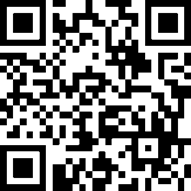 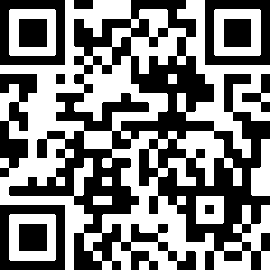 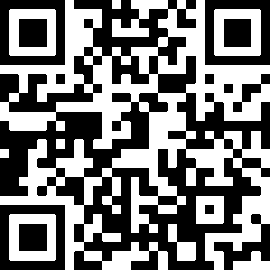 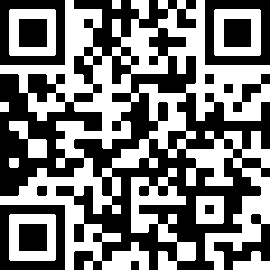 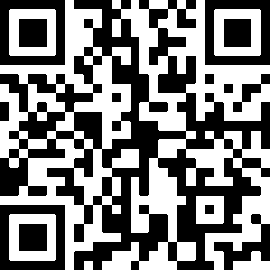  6.  7.             8   9.    10    10.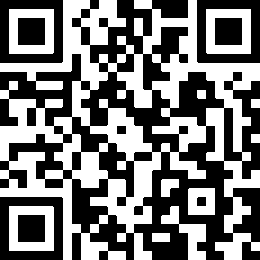 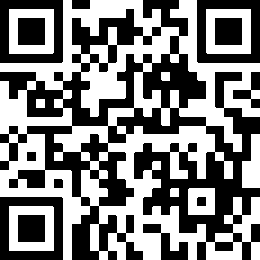 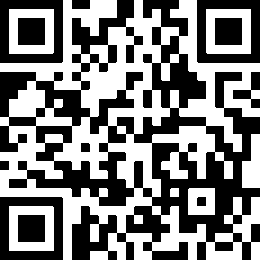 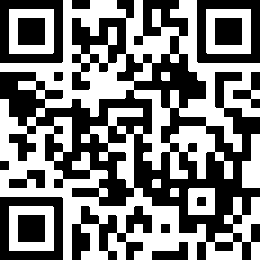 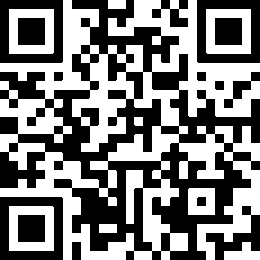 QR-коды  заданий для практической работы (3 варианта)В 1.         В 2.        В 3. 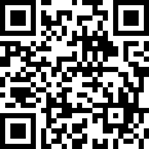 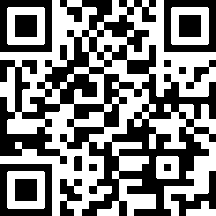 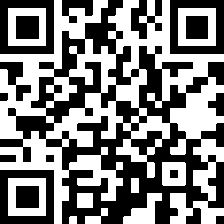 QR-код ответов к практической работе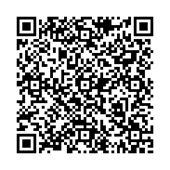 QR-код таблицы «Динамика численности крупнейших стран мира»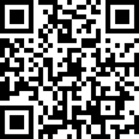 